 «Детские конфликты в детском саду»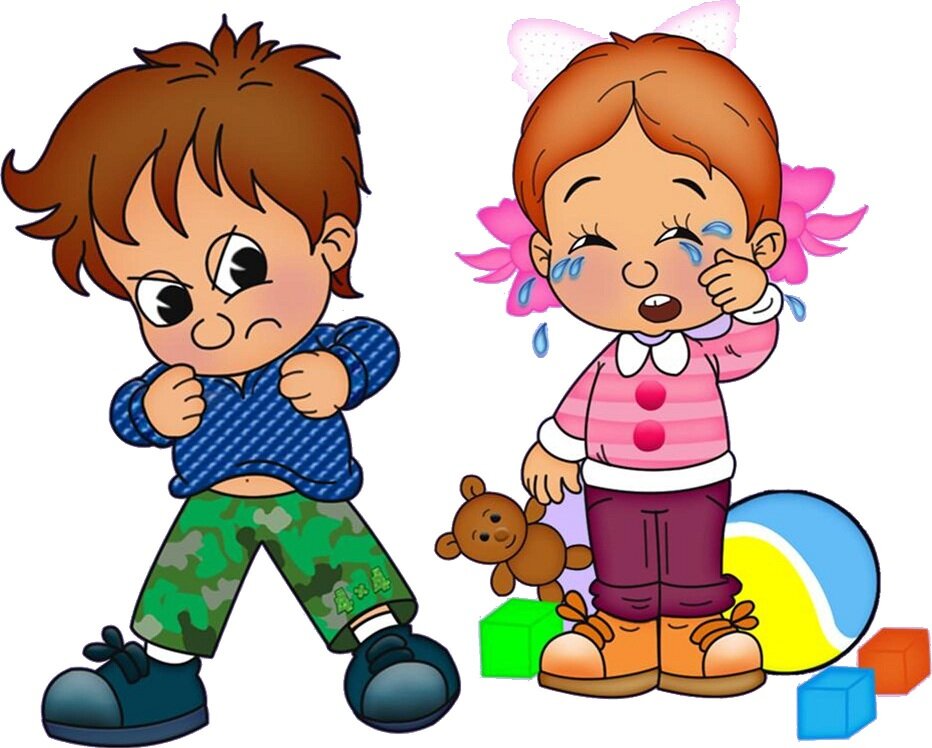     Дети растут, учатся ходить и разговаривать, знакомиться и играть со сверстниками, вместе с тем начинаются и первые детские конфликты: неподеленные лопатки в песочнице, ссоры из-за правил игры в детском саду. На этом этапе очень важно, чтобы воспитатели и родители на своем примере показали, как правильно вести себя при конфронтации и разрешать споры без агрессии и применения физической силы.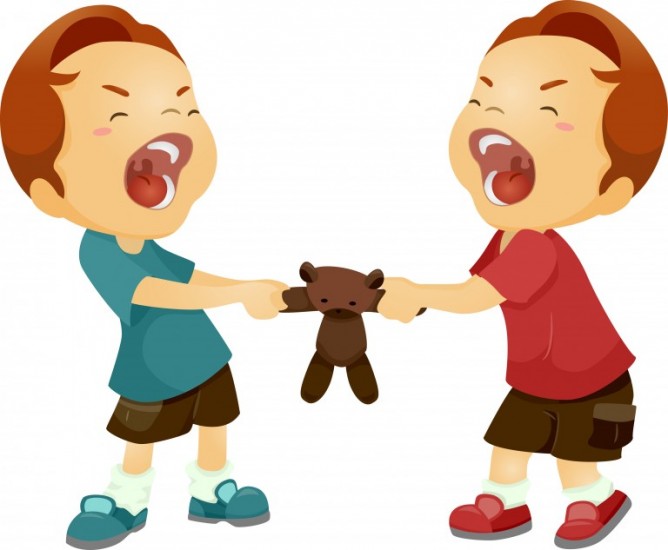 Причины детских конфликтовКонфликт — это неизбежная часть детства, поэтому невозможно предупредить и обезвредить все конфронтации, с которым столкнется ваш кроха. В ссорах со сверстниками ребятишки учатся находить компромиссы, отстаивать свое мнение. Все эти навыки пригодятся подросшим деткам в школе. Задача родителей и воспитателей в детском саду — научить их правильно разряжать ситуацию без нанесения физических увечий, и уверенно чувствовать себя в любом коллективе.- К возрасту 4-5 лет дети лучше изъясняются и могут находить общий язык, но одновременно возникают и споры. Очень часто конфликты возникают из-за нежелания совместно играть, когда один игрок отказывается потакать другому. -  Ребята до 5-6 лет еще не осмысливают свои эмоции и желания, поэтому они так небрежно относятся к пожеланиям и предпочтениям окружающих. Дошколята не умеют ставить себя на место другого, именно поэтому ребенок всегда до последнего будет отстаивать свое мнение. Все это приводит к возникновению споров и ссор, когда играющие не могут найти правильную модель поведения в ситуациях, которые требуют совместной деятельности. Научить ребятишек конструктивно вести себя в условиях конфронтации должны родители.Как нельзя реагировать на детский конфликт?-  Невмешательство — одна из распространенных ошибок родителей. Если вы на своем примере научили ребенка, как вести себя в конфликтной ситуации, то можно и нужно позволять ему самостоятельно заканчивать спор. Если же он становится жертвой агрессора и не может без посторонней помощи найти выход из конфронтации, нужно вмешаться и спокойно прекратить конфликт с позиции взрослого.- Избегание — также не лучший способ разрешения конфликтов детей. Во-первых, уход в другой детский сад или на соседнюю игровую площадку не разрешает конфликт, а лишь затягивает время до наступления нового кризиса. Во-вторых, кроха не получает необходимых знаний о том, как отстаивать свою позицию в споре, чувствует себя неуверенно и беззащитно. - Активная конфронтация особенно популярна среди импульсивных и вспыльчивых людей, которые ни за что не дадут свое чадо в обиду. Переход на крик, чтение нотаций, грубость и обвинения в адрес обидчика лишь напугают вашего дошкольника, а также закрепят в его сознании некорректную модель завершения спора. -  Необъективное отношение к собственному ребенку часто мешает родителям разобраться в причинах ссоры. Как бы сильно вы не любили своего кроху, помните, что и он может быть зачинщиком ссоры.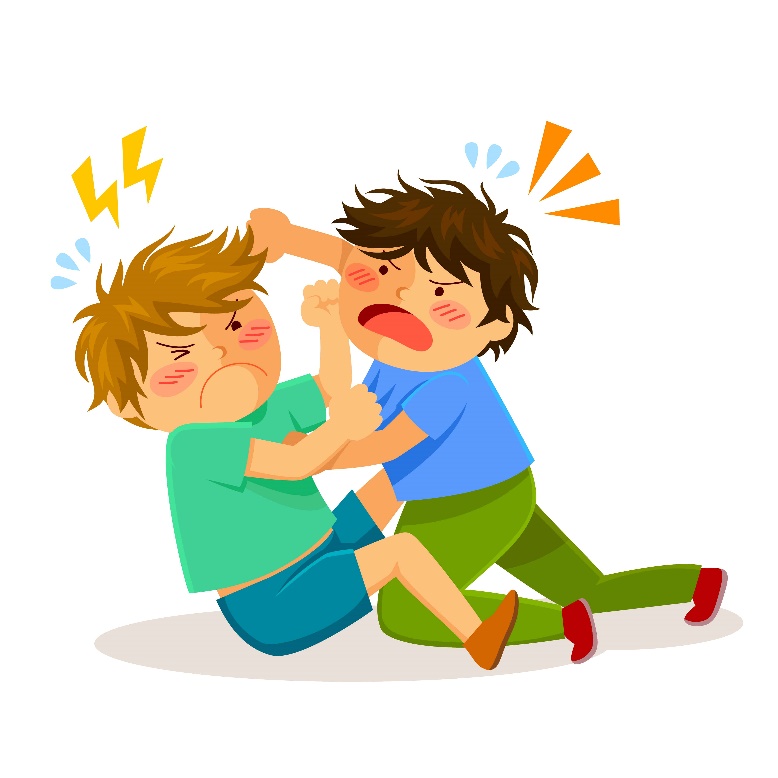 - Запрет на общение с обидчиком в большинстве случаев абсолютно не оправдан. Ребята спорят и воюют очень часто, но и мирятся в считанные секунды. Не нужно запрещать своему чаду играть с детками, с которыми он ссорится. Разлучите их на пару дней, а затем позвольте снова поиграть вместе. Такого срока вполне достаточно, чтобы детки забыли об обидах и восстановили дружеские отношения. Как правильно разрешать конфликты детей?Иногда предупредить детскую конфронтацию проще, чем разрешить ее.  Если личные границы малыша нарушили, например, его кто-то толкнул или отобрал любимую игрушку, можно выступить в качестве третейского судьи. Попросить обидчика извиниться и вернуть отобранную вещь или найти взрослого, ответственного за драчуна. В случае ссоры важно разобраться в причинах конфликта. Воспитатель или родитель должен попросить обоих деток объяснить свои эмоции и желания, чтобы они смогли понять причины поведения друг друга. Нужно задать спорщикам несколько вопросов, которые заставят их задуматься:• Из-за чего произошел спор?• Вы пытались разрешить конфликт между собой?• Как можно было избежать ссоры?• Что должен был сделать каждый из вас, чтобы получить желаемое не обижая друга?• Как вы будете вести себя в следующий раз в подобной ситуации?Важно учить детей правильно знакомиться, мирно играть и сосуществовать со сверстниками на примере сказок, мультфильмов, сюжетных игр. Чем раньше вы научите ребенка отстаивать свою позицию в споре, не оскорбляя и не обижая партнера, тем увереннее будет себя чувствовать ваш малыш.